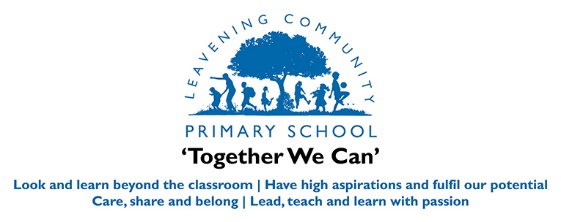 Year: CY1KS1 FRENCH  Medium Term PlanTerm: Spring B (40 mins Bi-weekly)Fruit, likes & Dislikes; French Breakfast, Numbers and colours. Subject: FRENCHFor our KS1 pupils, the 3 most important qualities of the curriculum are:Personal Development skills such as kindness, compassion, learning to care and share, respect and tolerance.Making connections within their learning.Problem SolvingThese characteristics of learning will form a golden thread through our curriculum. We will be able to identify opportunities in each subject area each half term of how these skills are promoted and developed.Subject: FRENCHFor our KS1 pupils, the 3 most important qualities of the curriculum are:Personal Development skills such as kindness, compassion, learning to care and share, respect and tolerance.Making connections within their learning.Problem SolvingThese characteristics of learning will form a golden thread through our curriculum. We will be able to identify opportunities in each subject area each half term of how these skills are promoted and developed.Key Vocabulary: 1 – 12 French numbersColours - RevisionJ’aime..Je n’aime pas…J’adoreJe détesteUne poire; une banane; une pomme; une orange;une cerise; une fraise; un ananas; une pêche, les raisins, une tomateKey Questions: Qu’est-ce que c’est?Quelle couleur?Tu aimes le …?Combien de …?Resources:Various powerpoints/ flashcardsPurple MashWorksheetsgames linked to numbers/ coloursSongsCross-curricular links:PSHEMusicArtICTFoodProgression of Skills KS1LISTENINGListen attentively to the spoken language.Understand simple greetings and give a simple response.Complete a sequence of numbers, day of the week, month.Show understanding by joining in.Finding objects of different colours.Answering questions about the food.SPEAKINGShow understanding by joining in and responding – eg Qu’est-ce que c’est?  Une pomme etc.Greet others in FrenchDevelop pronunciation of numbers 1 -10 (Yr 1/2 ) 1 – 20 (yr2 HAP)Count out loud in FrenchYear 2 may ask some questions.Recite fruits to given melodies.Name types of fruit.Express likes and dislikes.Name colours.Explore patterns and sounds of language through songs and rhymes.READINGRecognise simple French words on a flashcard with some prompts.Match words to fruits/numbers in French.WRITINGCopy single French words (yr1)Choose single French words from a selection to match an image or an English word (yr2).Progression of Skills KS1LISTENINGListen attentively to the spoken language.Understand simple greetings and give a simple response.Complete a sequence of numbers, day of the week, month.Show understanding by joining in.Finding objects of different colours.Answering questions about the food.SPEAKINGShow understanding by joining in and responding – eg Qu’est-ce que c’est?  Une pomme etc.Greet others in FrenchDevelop pronunciation of numbers 1 -10 (Yr 1/2 ) 1 – 20 (yr2 HAP)Count out loud in FrenchYear 2 may ask some questions.Recite fruits to given melodies.Name types of fruit.Express likes and dislikes.Name colours.Explore patterns and sounds of language through songs and rhymes.READINGRecognise simple French words on a flashcard with some prompts.Match words to fruits/numbers in French.WRITINGCopy single French words (yr1)Choose single French words from a selection to match an image or an English word (yr2).Progression of Skills KS1LISTENINGListen attentively to the spoken language.Understand simple greetings and give a simple response.Complete a sequence of numbers, day of the week, month.Show understanding by joining in.Finding objects of different colours.Answering questions about the food.SPEAKINGShow understanding by joining in and responding – eg Qu’est-ce que c’est?  Une pomme etc.Greet others in FrenchDevelop pronunciation of numbers 1 -10 (Yr 1/2 ) 1 – 20 (yr2 HAP)Count out loud in FrenchYear 2 may ask some questions.Recite fruits to given melodies.Name types of fruit.Express likes and dislikes.Name colours.Explore patterns and sounds of language through songs and rhymes.READINGRecognise simple French words on a flashcard with some prompts.Match words to fruits/numbers in French.WRITINGCopy single French words (yr1)Choose single French words from a selection to match an image or an English word (yr2).Progression of Skills KS1LISTENINGListen attentively to the spoken language.Understand simple greetings and give a simple response.Complete a sequence of numbers, day of the week, month.Show understanding by joining in.Finding objects of different colours.Answering questions about the food.SPEAKINGShow understanding by joining in and responding – eg Qu’est-ce que c’est?  Une pomme etc.Greet others in FrenchDevelop pronunciation of numbers 1 -10 (Yr 1/2 ) 1 – 20 (yr2 HAP)Count out loud in FrenchYear 2 may ask some questions.Recite fruits to given melodies.Name types of fruit.Express likes and dislikes.Name colours.Explore patterns and sounds of language through songs and rhymes.READINGRecognise simple French words on a flashcard with some prompts.Match words to fruits/numbers in French.WRITINGCopy single French words (yr1)Choose single French words from a selection to match an image or an English word (yr2).Planned Learning Experiences: Planned Learning Experiences: Assessment Opportunities and Learning Outcomes: Assessment Opportunities and Learning Outcomes: Session 1 3/03/23Session 1 3/03/23Learning Objective: To learn a variety of fruit names in French revising colours and numbers.Sing J’aime les fruits Alain lait.Recall the names of French fruits.  Extend learning through revising colours.Purple Mash – French Fruits quiz including colours/ numbers.Learning Objective: To learn a variety of fruit names in French revising colours and numbers.Sing J’aime les fruits Alain lait.Recall the names of French fruits.  Extend learning through revising colours.Purple Mash – French Fruits quiz including colours/ numbers.I can say different fruits in French.I can read the fruits in French with prompts.I feel confident to use French words.I can remember different colours in French.I can recognise the names for different fruits in French reading and/or listening.I can count in French.I can say different fruits in French.I can read the fruits in French with prompts.I feel confident to use French words.I can remember different colours in French.I can recognise the names for different fruits in French reading and/or listening.I can count in French.10/03/23 MUSIC10/03/23 MUSICSession 2 17/03/23 French CafeSession 2 17/03/23 French CafeLearning Objective: To recognise different types of breakfast foods in French.Attend French café, sample French breakfast items.Sing J’aime les fruits Alain laitRevise fruits in French  labelling.Colouring and counting tasks listening exercises linked to fruits.Learning Objective: To recognise different types of breakfast foods in French.Attend French café, sample French breakfast items.Sing J’aime les fruits Alain laitRevise fruits in French  labelling.Colouring and counting tasks listening exercises linked to fruits.I can recall different fruits in French.I can count 12 in FrenchI can say different types of breakfast food in French.I can label fruits in French.I can colour and count following instructions in French.I can recall different fruits in French.I can count 12 in FrenchI can say different types of breakfast food in French.I can label fruits in French.I can colour and count following instructions in French.24/03/23 MUSIC24/03/23 MUSICSession 3 31/03/23 Easter Concert / FrenchSession 3 31/03/23 Easter Concert / FrenchLearning Objective: To recall French fruits, colours and numbers.  State preferences.Sing J’aime les fruits Alain laitRevise fruits in French.I can say which fruits I like and dislike in French.  Complete tally chart.Read the Hungry caterpillar in French.Learning Objective: To recall French fruits, colours and numbers.  State preferences.Sing J’aime les fruits Alain laitRevise fruits in French.I can say which fruits I like and dislike in French.  Complete tally chart.Read the Hungry caterpillar in French.I can remember different fruits in French.I can express my preferences of fruit.I can recognise words for fruits in French when reading.I can remember different fruits in French.I can express my preferences of fruit.I can recognise words for fruits in French when reading.10/02/23 MUSIC 10/02/23 MUSIC 